УКРАЇНАПАВЛОГРАДСЬКА  МІСЬКА РАДАДНІПРОПЕТРОВСЬКОЇ  ОБЛАСТІ(___ сесія VІІІ скликання)ПРОЄКТ РІШЕННЯвід 14.03.2023р.                     	                                             № __________Про відміну пунктів в додаткахдо рішень Павлоградської міської ради Керуючись п. 34 ч. 1 ст. 26 Закону України «Про місцеве самоврядування                              в Україні» та ст.12 Земельного кодексу України, рішенням 34 сесії VII скликання від 13.02.2018 р. № 1062-34/VII «Про затвердження переліку назв вулиць, провулків, проїздів, проспектів, бульварів, площ у місті Павлоград», рішенням 31 сесії VIІІ скликання                    № 829-31/VIІІ від 13.12.2022 р. «Про перейменування вулиць та провулків міста Павлоград», розглянувши звернення фізичних осіб, міська радаВ И Р І Ш И Л А:1. Відмінити:1.1 пункт 61 (гр. Крепак Світлана Григорівна, земельна ділянка на вулиці               Куйбишева, 347, загальна площа 0,1203 га) додатку до рішення Павлоградської міської ради від 01.08.2012 р. № 655-23/VІ «Про надання земельних ділянок громадянам для обслуговування житлового будинку, гаражу, ведення особистого селянського господарства і садівництва та передачу їх у власність (в оренду)» на підставі  поданої заяви.1.2 пункт 1 (гр. Кулагін Сергій Олександрович, земельна ділянка на вулиці Богуна Івана, в районі ж/б № 154, загальна площа 0,0800) додатку до рішення Павлоградської міської ради від 13.12.2022 р. № 843-31/ VІІІ «Про надання дозволу на розроблення проєктів землеустрою щодо відведення земельних ділянок громадянам в порядку безоплатної приватизації».1.3 пункт 2 (гр. Скрипка Неля Василівна, земельна ділянка на провулку Донський,                 в районі ж/б № 17, загальна площа 0,1000 га) додатку до рішення Павлоградської міської ради від 13.12.2022 р. № 843-31/ VІІІ «Про надання дозволу на розроблення проєктів землеустрою щодо відведення земельних ділянок громадянам в порядку безоплатної приватизації».2. Відповідальність щодо виконання даного рішення покласти на начальника відділу земельно-ринкових відносин.3. Загальне керівництво по виконанню даного рішення покласти на заступника міського голови за напрямком роботи.4. Контроль по виконанню даного рішення покласти на постійну депутатську комісію              з питань екології, землеустрою, архітектури, генерального планування та благоустрою.Міський голова	       Анатолій ВЕРШИНА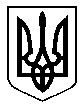 